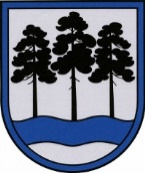 OGRES  NOVADA  PAŠVALDĪBAReģ.Nr.90000024455, Brīvības iela 33, Ogre, Ogres nov., LV-5001tālrunis 65071160, fakss 65071161, e-pasts: ogredome@ogresnovads.lv, www.ogresnovads.lv PAŠVALDĪBAS DOMES SĒDES PROTOKOLA IZRAKSTS14.§Par Ogres novada pašvaldības saistošo noteikumu Nr.22/2018 “Grozījums Ogres novada pašvaldības 2018.gada 19.jūlija saistošajos noteikumos Nr.15/2018 “Lokālplānojums Ogres novadā, Ogres pilsētas teritorijā starp Meža prospektu, Zaķu ielu un Dzilnas ielu, lai grozītu Ogres novada teritorijas plānojumu jaunas izglītības iestādes vajadzībām. Teritorijas izmantošanas un apbūves noteikumi un grafiskā daļa”” apstiprināšanuAr Ogres novada pašvaldības domes 2018.gada 19.jūlija lēmumu “Par lokālplānojuma “Lokālplānojums Ogres novadā, Ogres pilsētas teritorijā starp Meža prospektu, Zaķu ielu un Dzilnas ielu, lai grozītu Ogres novada teritorijas plānojumu jaunas izglītības iestādes vajadzībām” apstiprināšanu (protokola Nr. 12, 14.§) tika apstiprināti Ogres novada pašvaldības saistošie noteikumi Nr.15/2018 “Lokālplānojums Ogres novadā, Ogres pilsētas teritorijā starp Meža prospektu, Zaķu ielu un Dzilnas ielu, lai grozītu Ogres novada teritorijas plānojumu jaunas izglītības iestādes vajadzībām. Teritorijas izmantošanas un apbūves noteikumi un grafiskā daļa” (turpmāk – Saistošie noteikumi Nr.15/2018). Saistošo noteikumu 2.punkts nosaka, ka Ogres novada pašvaldības 2012.gada 21.jūnija saistošie noteikumi Nr.16/2012 “Ogres novada teritorijas izmantošanas un apbūves noteikumi” attiecībā uz lokālplānojuma teritoriju tiek atzīti par spēku zaudējušiem.  Lokālplānojuma “Lokālplānojums Ogres novadā, Ogres pilsētas teritorijā starp Meža prospektu, Zaķu ielu un Dzilnas ielu, lai grozītu Ogres novada teritorijas plānojumu jaunas izglītības iestādes vajadzībām” (turpmāk – Lokālplānojums) Teritorijas izmantošanas un apbūves noteikumu 3.punkts nosaka, ka lokālplānojuma teritorijā ir spēkā Ogres novada teritorijas plānojuma 2012.-2024.gadam Teritorijas izmantošanas un apbūves noteikumu prasības, cik vien tās nav pretrunā ar šo apbūves noteikumu prasībām. Starp minēto punktu Lokālplānojuma teritorijas izmantošanas un apbūves noteikumos un Saistošo noteikumu Nr.15/2018 2.punktu konstatējamas pretrunas. Ņemot vērā minēto un pamatojoties uz likuma “Par pašvaldībām” 15.panta pirmās daļas 13.punktu, 21.panta pirmās daļas 16.punktu, Teritorijas attīstības plānošanas likuma 12.panta pirmo daļu, 24.pantu un 25.panta pirmo daļu, Ministru kabineta 2014. gada 14.oktobra noteikumu Nr.628 „Noteikumi par pašvaldību teritorijas attīstības plānošanas dokumentiem” 88.1.apakšpunktu un 91.punktu, balsojot: PAR – 15 balsis (G.Sīviņš, J.Iklāvs, J.Laizāns, J.Laptevs, S.Kirhnere, A.Mangulis, Dz.Mozule, M.Siliņš, J.Latišs E.Bartkevičs, D.Širovs, A.Purviņa, E.Helmanis, Dz.Žindiga, M.Leja), PRET – nav, ATTURAS – nav,Ogres novada pašvaldības dome NOLEMJ:1. Apstiprināt Ogres novada pašvaldības saistošos noteikumus Nr.22/2018 “Grozījums Ogres novada pašvaldības 2018.gada 19.jūlija saistošajos noteikumos Nr.15/2018 “Lokālplānojums Ogres novadā, Ogres pilsētas teritorijā starp Meža prospektu, Zaķu ielu un Dzilnas ielu, lai grozītu Ogres novada teritorijas plānojumu jaunas izglītības iestādes vajadzībām. Teritorijas izmantošanas un apbūves noteikumi un grafiskā daļa”. 2. Uzdot Ogres novada pašvaldības centrālās administrācijas “Ogres novada pašvaldība” Infrastruktūras veicināšanas nodaļai:2.1. piecu darbdienu laikā pēc šī lēmuma pieņemšanas nosūtīt paziņojumu par Saistošo noteikumu pieņemšanu publikācijai oficiālajā izdevumā „Latvijas Vēstnesis” un ievietot lēmumu un Saistošos noteikumus Teritorijas attīstības plānošanas informācijas sistēmā;2.2. triju darba dienu laikā pēc Saistošo noteikumu parakstīšanas rakstveidā un elektroniskā veidā nosūtīt tos un tiem pievienotos dokumentus Vides aizsardzības un reģionālas attīstības ministrijai;2.3. divu nedēļu laikā pēc Saistošo noteikumu spēkā stāšanās nodrošināt šī lēmuma un Saistošo noteikumu ievietošanu pašvaldības tīmekļa vietnē;2.4. nodrošināt paziņojuma par šo lēmumu un Saistošo noteikumu pieņemšanu publicēšanu laikrakstā “Ogrēnietis”, norādot, ka ar Saistošajiem noteikumiem un tiem pievienotajiem dokumentiem var iepazīties Valsts vienotajā ģeotelpiskās informācijas portālā www.geolatvija.lv.3. Kontroli par lēmuma izpildi uzdot Ogres novada pašvaldības izpilddirektoram.(Sēdes vadītāja,domes priekšsēdētāja E.Helmaņa paraksts)Ogrē, Brīvības ielā 33Nr.162018.gada 18.oktobrī